МИНИСТЕРСТВО СЕЛЬСКОГО ХОЗЯЙСТВА, ПИЩЕВОЙ И ПЕРЕРАБАТЫВАЮЩЕЙ ПРОМЫШЛЕННОСТИ КАМЧАТСКОГО КРАЯПРИКАЗг. Петропавловск-КамчатскийПРИКАЗЫВАЮ:Признать утратившими силу приказы Министерства сельского хозяйства, пищевой и перерабатывающей промышленности Камчатского края согласно прилагаемому перечню к настоящему приказу.Настоящий приказ вступает в силу после дня его официального опубликования и распространяется на правоотношения, возникшие с 1 января 2023 года.Приложение к Приказу Министерства сельского хозяйства, пищевой и перерабатывающей промышленности Камчатского края от [Дата регистрации] № [Номер документа]	Перечень признаваемых утратившими силу приказов Министерства сельского хозяйства, пищевой и перерабатывающей промышленности Камчатского края Приказ Министерства сельского хозяйства, пищевой и перерабатывающей промышленности Камчатского края от «Об утверждении Порядков предоставления и распределения субсидий сельскохозяйственным товаропроизводителям Камчатского края, связанных с развитием животноводства в рамках реализации государственной программы Камчатского края «Развитие сельского хозяйства и регулирование рынков сельскохозяйственной продукции, сырья и продовольствия Камчатского края», утвержденной постановлением Правительства Камчатского края от 29.11.2013 № 523-П».2. Приказ Министерства сельского хозяйства, пищевой и перерабатывающей промышленности Камчатского края от 23.06.2014 № 29/113 «О внесении изменений в приказ Минсельхозпищепрома Камчатского края от 13.01.2014 № 29/1 «Об утверждении Порядка предоставления субсидий сельскохозяйственным товаропроизводителям Камчатского края на возмещение части затрат, связанных с развитием животноводства в рамках реализации государственной программы Камчатского края «Развитие сельского хозяйства и регулирование рынков сельскохозяйственной продукции, сырья и продовольствия Камчатского края на 2014 - 2018 годы», утвержденной постановлением Правительства Камчатского края от 29.11.2013 № 523-П».3. Приказ Министерства сельского хозяйства, пищевой и перерабатывающей промышленности Камчатского края от 12.12.2014 № 29/212 «О внесении изменений в Приложение к приказу Министерства сельского хозяйства, пищевой и перерабатывающей промышленности Камчатского края от 13.01.2014 № 29/1 «Об утверждении Порядка предоставления субсидий сельскохозяйственным товаропроизводителям Камчатского края на возмещение части затрат, связанных с развитием животноводства в рамках реализации государственной программы Камчатского края «Развитие сельского хозяйства и регулирование рынков сельскохозяйственной продукции, сырья и продовольствия Камчатского края на 2014 - 2018 годы», утвержденной постановлением Правительства Камчатского края от 29.11.2013 № 523-П».4. Приказ Министерства сельского хозяйства, пищевой и перерабатывающей промышленности Камчатского края от 27.03. 2015 № 29/28 «О внесении изменений в Приложение к приказу Министерства сельского хозяйства, пищевой и перерабатывающей промышленности Камчатского края от 13.01.2014 № 29/1 «Об утверждении Порядка предоставления субсидий сельскохозяйственным товаропроизводителям Камчатского края на возмещение части затрат, связанных с развитием животноводства в рамках реализации государственной программы Камчатского края «Развитие сельского хозяйства и регулирование рынков сельскохозяйственной продукции, сырья и продовольствия Камчатского края на 2014 - 2018 годы», утвержденной постановлением Правительства Камчатского края от 29.11.2013 № 523-П».5. Приказ Министерства сельского хозяйства, пищевой и перерабатывающей промышленности Камчатского края от 20.05.2015 № 29/70 «О внесении изменений в Приложение к приказу Минсельхозпищепрома Камчатского края от 13.01.2014 № 29/1 «Об утверждении Порядка предоставления субсидий сельскохозяйственным товаропроизводителям Камчатского края на возмещение части затрат, связанных с развитием животноводства в рамках реализации государственной программы Камчатского края «Развитие сельского хозяйства и регулирование рынков сельскохозяйственной продукции, сырья и продовольствия Камчатского края на 2014 - 2018 годы», утвержденной постановлением Правительства Камчатского края от 29.11.2013 № 523-П».6. Приказ Министерства сельского хозяйства, пищевой и перерабатывающей промышленности Камчатского края от 29.06.2015 № 29/91 «О внесении изменений в Приложение к приказу Минсельхозпищепрома Камчатского края от 13.01.2014 № 29/1 «Об утверждении Порядка предоставления субсидий сельскохозяйственным товаропроизводителям Камчатского края на возмещение части затрат, связанных с развитием животноводства в рамках реализации государственной программы Камчатского края «Развитие сельского хозяйства и регулирование рынков сельскохозяйственной продукции, сырья и продовольствия Камчатского края на 2014 - 2018 годы», утвержденной постановлением Правительства Камчатского края от 29.11.2013 № 523-П».7. Приказ Министерства сельского хозяйства, пищевой и перерабатывающей промышленности Камчатского края от 21.03.2016 № 29/26 «О внесении изменений в приложение к приказу от 13.01.2014 № 29/1 
«Об утверждении Порядка предоставления субсидий сельскохозяйственным товаропроизводителям Камчатского края на возмещение части затрат, связанных с развитием животноводства в рамках реализации государственной программы Камчатского края «Развитие сельского хозяйства и регулирование рынков сельскохозяйственной продукции, сырья и продовольствия Камчатского края на 2014 - 2018 годы».8. Приказ Министерства сельского хозяйства, пищевой и перерабатывающей промышленности Камчатского края от 19.04.2016 № 29/38
«О внесении изменений в приложение к приказу от 13.01.2014 № 29/1 
«Об утверждении Порядка предоставления субсидий сельскохозяйственным товаропроизводителям Камчатского края на возмещение части затрат, связанных с развитием животноводства в рамках реализации государственной программы Камчатского края «Развитие сельского хозяйства и регулирование рынков сельскохозяйственной продукции, сырья и продовольствия Камчатского края на 2014 - 2018 годы», утвержденной постановлением Правительства Камчатского края от 29.11.2013 № 523-П».9. Приказ Министерства сельского хозяйства, пищевой и перерабатывающей промышленности Камчатского края от 25.04.2016 № 29/45
«О внесении изменений в приказ Минсельхозпищепрома Камчатского края от 13.01.2014 № 29/1 «Об утверждении Порядка предоставления субсидий сельскохозяйственным товаропроизводителям Камчатского края на возмещение части затрат, связанных с развитием животноводства в рамках реализации государственной программы Камчатского края «Развитие сельского хозяйства и регулирование рынков сельскохозяйственной продукции, сырья и продовольствия Камчатского края на 2014 - 2018 годы», утвержденной постановлением Правительства Камчатского края от 29.11.2013 № 523-П».10. Приказ Министерства сельского хозяйства, пищевой и перерабатывающей промышленности Камчатского края от 24.05.2016 № 29/56
«О внесении изменений в приказ Минсельхозпищепрома Камчатского края от 13.01.2014 № 29/1 «Об утверждении Порядка предоставления субсидий сельскохозяйственным товаропроизводителям Камчатского края на возмещение части затрат, связанных с развитием животноводства в рамках реализации государственной программы Камчатского края «Развитие сельского хозяйства и регулирование рынков сельскохозяйственной продукции, сырья и продовольствия Камчатского края на 2014 - 2018 годы», утвержденной постановлением Правительства Камчатского края от 29.11.2013 № 523-П».11. Приказ Министерства сельского хозяйства, пищевой и перерабатывающей промышленности Камчатского края от 14.09.2016 № 29/99
«О внесении изменений в приложение к приказу от 13.01.2014 № 29/1 «Об утверждении Порядка предоставления субсидий сельскохозяйственным товаропроизводителям Камчатского края на возмещение части затрат, связанных с развитием животноводства в рамках реализации государственной программы Камчатского края «Развитие сельского хозяйства и регулирование рынков сельскохозяйственной продукции, сырья и продовольствия Камчатского края на 2014 - 2018 годы», утвержденной постановлением Правительства Камчатского края от 29.11.2013 № 523-П».12. Приказ Министерства сельского хозяйства, пищевой и перерабатывающей промышленности Камчатского края от 29.03.2017 № 29/33
«О внесении изменений в приказ от 13.01.2014 № 29/1 «Об утверждении Порядка предоставления субсидий сельскохозяйственным товаропроизводителям Камчатского края на возмещение части затрат, связанных с развитием животноводства в рамках реализации государственной программы Камчатского края «Развитие сельского хозяйства и регулирование рынков сельскохозяйственной продукции, сырья и продовольствия Камчатского края на 2014 - 2018 годы», утвержденной постановлением Правительства Камчатского края от 29.11.2013 № 523-П».13. Приказ Министерства сельского хозяйства, пищевой и перерабатывающей промышленности Камчатского края от 19.06.2017 № 29/80 
«Об исключении технической ошибки».14. Приказ Министерства сельского хозяйства, пищевой и перерабатывающей промышленности Камчатского края от 05.09.2017 № 29/114 «О внесении изменений в приказ от 13.01.2014 № 29/1 «Об утверждении Порядка предоставления субсидий сельскохозяйственным товаропроизводителям Камчатского края, связанных с развитием животноводства».(дополнен приложением 2)15. Приказ Министерства сельского хозяйства, пищевой и перерабатывающей промышленности Камчатского края от 18.09.2017 № 29/116 
«О внесении изменений в приказ от 13.01.2014 № 29/1 «Об утверждении Порядка предоставления субсидий сельскохозяйственным товаропроизводителям Камчатского края, связанных с развитием животноводства».16. Приказ Министерства сельского хозяйства, пищевой и перерабатывающей промышленности Камчатского края от 06.10.2017 № 29/120 
«О внесении изменений в Приложение № 1 к приказу от 13.01.2014 № 29/1 
«Об утверждении Порядка предоставления субсидий сельскохозяйственным товаропроизводителям Камчатского края, связанных с развитием животноводства».17. Приказ Министерства сельского хозяйства, пищевой и перерабатывающей промышленности Камчатского края от 27.11.2017 № 29/139 «О внесении изменений в приказ от 13.01.2014 № 29/1 «Об утверждении Порядка предоставления субсидий сельскохозяйственным товаропроизводителям Камчатского края на возмещение части затрат, связанных с развитием животноводства в рамках реализации государственной программы Камчатского края «Развитие сельского хозяйства и регулирование рынков сельскохозяйственной продукции, сырья и продовольствия Камчатского края», утвержденной постановлением Правительства Камчатского края от 29.11.2013 № 523-П».(дополнен приложением 3)18. Приказ Министерства сельского хозяйства, пищевой и перерабатывающей промышленности Камчатского края от 16.02.2018 № 29/26 «О внесении изменений в приказ Минсельхозпищепрома Камчатского края от 13.01.2014 № 29/1 «Об утверждении Порядка предоставления субсидий сельскохозяйственным товаропроизводителям Камчатского края на возмещение части затрат, связанных с развитием животноводства». (дополнен приложением 4,5).19. Приказ Министерства сельского хозяйства, пищевой и перерабатывающей промышленности Камчатского края от 09.04.2018 № 29/46 «О внесении изменений в приказ от 13.01.2014 № 29/1 «Об утверждении Порядков предоставления и распределения субсидий сельскохозяйственным товаропроизводителям Камчатского края, связанных с развитием животноводства в рамках реализации государственной программы Камчатского края «Развитие сельского хозяйства и регулирование рынков сельскохозяйственной продукции, сырья и продовольствия Камчатского края», утвержденной постановлением Правительства Камчатского края от 29.11.2013 № 523-П». (утверждено приложение 4,5)20. Приказ Министерства сельского хозяйства, пищевой и перерабатывающей промышленности Камчатского края от 15.05.2018 № 29/68 «О внесении изменений в приказ от 13.01.2014 № 29/1 «Об утверждении Порядков предоставления и распределения субсидий сельскохозяйственным товаропроизводителям Камчатского края, связанных с развитием животноводства в рамках реализации государственной программы Камчатского края «Развитие сельского хозяйства и регулирование рынков сельскохозяйственной продукции, сырья и продовольствия Камчатского края», утвержденной постановлением Правительства Камчатского края от 29.11.2013 № 523-П».21. Приказ Министерства сельского хозяйства, пищевой и перерабатывающей промышленности Камчатского края от 01.10.2018 № 29/124 «О внесении изменений в приказ от 13.01.2014 № 29/1 "Об утверждении Порядков предоставления и распределения субсидии сельскохозяйственным товаропроизводителям Камчатского края, связанных с развитием животноводства в рамках реализации государственной программы Камчатского края «Развитие сельского хозяйства и регулирование рынков сельскохозяйственной продукции, сырья и продовольствия Камчатского края», утвержденной постановлением Правительства Камчатского края от 29.11.2013 № 523-П». (внесение изменений в приложение 3-5).22. Приказ Министерства сельского хозяйства, пищевой и перерабатывающей промышленности Камчатского края от 03.12.2018 № 29/143 «О внесении в приказ от 13.01.2014 № 29/1 «Об утверждении Порядков предоставления и распределения субсидий сельскохозяйственным товаропроизводителям Камчатского края, связанных с развитием животноводства в рамках реализации государственной программы Камчатского края «Развитие сельского хозяйства и регулирование рынков сельскохозяйственной продукции, сырья и продовольствия Камчатского края», утвержденной постановлением Правительства Камчатского края от 29.11.2013 № 523-П».23. Приказ Министерства сельского хозяйства, пищевой и перерабатывающей промышленности Камчатского края от 14.02.2019 № 29/9 
«О внесении изменений в приказ Министерства сельского хозяйства, пищевой и перерабатывающей промышленности Камчатского края от 13.01.2014 № 29/1 «Об утверждении Порядков предоставления и распределения субсидий сельскохозяйственным товаропроизводителям Камчатского края, связанных с развитием животноводства в рамках реализации государственной программы Камчатского края «Развитие сельского хозяйства и регулирование рынков сельскохозяйственной продукции, сырья и продовольствия Камчатского края», утвержденной постановлением Правительства Камчатского края от 29.11.2013 № 523-П».24. Приказ Министерства сельского хозяйства, пищевой и перерабатывающей промышленности Камчатского края от 04.04.2019 № 29/21 
«О внесении изменений в Приложения к приказу от 13.01.2014 № 29/1 
«Об утверждении Порядков предоставления и распределения субсидий сельскохозяйственным товаропроизводителям Камчатского края, связанных с развитием животноводства в рамках реализации государственной программы Камчатского края «Развитие сельского хозяйства и регулирование рынков сельскохозяйственной продукции, сырья и продовольствия Камчатского края», утвержденной постановлением Правительства Камчатского края от 29.11.2013 № 523-П».25. Приказ Министерства сельского хозяйства, пищевой и перерабатывающей промышленности Камчатского края от 03.06.2019 № 29/50 «О внесении изменений в Приложения к приказу от 13.01.2014 № 29/1 «Об утверждении Порядков предоставления и распределения субсидий сельскохозяйственным товаропроизводителям Камчатского края, связанных с развитием животноводства в рамках реализации государственной программы Камчатского края «Развитие сельского хозяйства и регулирование рынков сельскохозяйственной продукции, сырья и продовольствия Камчатского края», утвержденной постановлением Правительства Камчатского края от 29.11.2013 № 523-П».26. Приказ Министерства сельского хозяйства, пищевой и перерабатывающей промышленности Камчатского края от 19.06.2019 № 29/58 «О внесении изменений в Приложение 2 к приказу от 13.01.2014 № 29/1 «Об утверждении Порядков предоставления и распределения субсидий сельскохозяйственным товаропроизводителям Камчатского края, связанных с развитием животноводства в рамках реализации государственной программы Камчатского края «Развитие сельского хозяйства и регулирование рынков сельскохозяйственной продукции, сырья и продовольствия Камчатского края», утвержденной постановлением Правительства Камчатского края от 29.11.2013 № 523-П».27. Приказ Министерства сельского хозяйства, пищевой и перерабатывающей промышленности Камчатского края от 26.07.2019 № 29/70 «О внесении изменений в приложения к приказу Министерства сельского хозяйства, пищевой и перерабатывающей промышленности Камчатского края 
от 13.01.2014 № 29/1 «Об утверждении Порядков предоставления и распределения субсидий сельскохозяйственным товаропроизводителям Камчатского края, связанных с развитием животноводства в рамках реализации государственной программы Камчатского края «Развитие сельского хозяйства и регулирование рынков сельскохозяйственной продукции, сырья и продовольствия Камчатского края», утвержденной постановлением Правительства Камчатского края от 29.11.2013 № 523-П».28. Приказ Министерства сельского хозяйства, пищевой и перерабатывающей промышленности Камчатского края от 07.10.2019 № 29/105 «О внесении изменений в приложения к приказу Министерства сельского хозяйства, пищевой и перерабатывающей промышленности Камчатского края от 13.01.2014 № 29/1 «Об утверждении Порядков предоставления и распределения субсидий сельскохозяйственным товаропроизводителям Камчатского края, связанных с развитием животноводства в рамках реализации государственной программы Камчатского края «Развитие сельского хозяйства и регулирование рынков сельскохозяйственной продукции, сырья и продовольствия Камчатского края», утвержденной постановлением Правительства Камчатского края 
от 29.11.2013 № 523-П».29. Приказ Министерства сельского хозяйства, пищевой и перерабатывающей промышленности Камчатского края от 05.11. 2019 № 29/114 «О внесении изменений в приложение 4 к приказу Министерства сельского хозяйства, пищевой и перерабатывающей промышленности Камчатского края от 13.01.2014 № 29/1 «Об утверждении Порядков предоставления и распределения субсидий сельскохозяйственным товаропроизводителям Камчатского края, связанных с развитием животноводства в рамках реализации государственной программы Камчатского края «Развитие сельского хозяйства и регулирование рынков сельскохозяйственной продукции, сырья и продовольствия Камчатского края», утвержденной постановлением Правительства Камчатского края от 29.11.2013 № 523-П».30. Приказ Министерства сельского хозяйства, пищевой и перерабатывающей промышленности Камчатского края от 12.12.2019 № 29/130 «О внесении изменений в приложения к приказу Министерства сельского хозяйства, пищевой и перерабатывающей промышленности Камчатского края от 13.01.2014 № 29/1 «Об утверждении Порядков предоставления и распределения субсидий сельскохозяйственным товаропроизводителям Камчатского края, связанных с развитием животноводства в рамках реализации государственной программы Камчатского края «Развитие сельского хозяйства и регулирование рынков сельскохозяйственной продукции, сырья и продовольствия Камчатского края», утвержденной постановлением Правительства Камчатского края от 29.11.2013 № 523-П».31. Приказ Министерства сельского хозяйства, пищевой и перерабатывающей промышленности Камчатского края от 04.02.2020 № 29/12 «О внесении изменений в приказ Министерства сельского хозяйства, пищевой и перерабатывающей промышленности Камчатского края от 13.01.2014 № 29/1 «Об утверждении Порядков предоставления и распределения субсидий сельскохозяйственным товаропроизводителям Камчатского края, связанных с развитием животноводства в рамках реализации государственной программы Камчатского края «Развитие сельского хозяйства и регулирование рынков сельскохозяйственной продукции, сырья и продовольствия Камчатского края», утвержденной постановлением Правительства Камчатского края от 29.11.2013 № 523-П».32. Приказ Министерства сельского хозяйства, пищевой и перерабатывающей промышленности Камчатского края от 30.04.2020 № 29/40
«О внесении изменений в приложения к приказу Министерства сельского хозяйства, пищевой и перерабатывающей промышленности Камчатского края от 13.01.2014 № 29/1 «Об утверждении Порядков предоставления и распределения субсидий сельскохозяйственным товаропроизводителям Камчатского края, связанных с развитием животноводства в рамках реализации государственной программы Камчатского края «Развитие сельского хозяйства и регулирование рынков сельскохозяйственной продукции, сырья и продовольствия Камчатского края», утвержденной постановлением Правительства Камчатского края от 29.11.2013 № 523-П».33. Приказ Министерства сельского хозяйства, пищевой и перерабатывающей промышленности Камчатского края от 06.07.2020 № 29/65 «О внесении изменений в приложения к приказу Министерства сельского хозяйства, пищевой и перерабатывающей промышленности Камчатского края от 13.01.2014 № 29/1 «Об утверждении Порядков предоставления и распределения субсидий сельскохозяйственным товаропроизводителям Камчатского края, связанных с развитием животноводства в рамках реализации государственной программы Камчатского края «Развитие сельского хозяйства и регулирование рынков сельскохозяйственной продукции, сырья и продовольствия Камчатского края», утвержденной постановлением Правительства Камчатского края от 29.11.2013 № 523-П».34. Приказ Министерства сельского хозяйства, пищевой и перерабатывающей промышленности Камчатского края от 09.09.2020 № 29/96 «О внесении изменений в Приложения к приказу Министерства сельского хозяйства, пищевой и перерабатывающей промышленности Камчатского края от 13.01.2014 № 29/1 «Об утверждении Порядков предоставления и распределения субсидий сельскохозяйственным товаропроизводителям Камчатского края, связанных с развитием животноводства в рамках реализации государственной программы Камчатского края «Развитие сельского хозяйства и регулирование рынков сельскохозяйственной продукции, сырья и продовольствия Камчатского края», утвержденной постановлением Правительства Камчатского края от 29.11.2013 № 523-П».35. Приказ Министерства сельского хозяйства, пищевой и перерабатывающей промышленности Камчатского края от 10.12.2020 № 29/129 «О внесении изменений в Приложения к приказу Министерства сельского хозяйства, пищевой и перерабатывающей промышленности Камчатского края от 13.01.2014 № 29/1 «Об утверждении Порядков предоставления и распределения субсидий сельскохозяйственным товаропроизводителям Камчатского края, связанных с развитием животноводства в рамках реализации государственной программы Камчатского края «Развитие сельского хозяйства и регулирование рынков сельскохозяйственной продукции, сырья и продовольствия Камчатского края», утвержденной постановлением Правительства Камчатского края от 29.11.2013 № 523-П».36. Приказ Министерства сельского хозяйства, пищевой и перерабатывающей промышленности Камчатского края от 17.02.2021 № 29/17 «О внесении изменений в приказ Министерства сельского хозяйства, пищевой и перерабатывающей промышленности Камчатского края от 13.01.2014 № 29/1 «Об утверждении Порядков предоставления и распределения субсидий сельскохозяйственным товаропроизводителям Камчатского края, связанных с развитием животноводства в рамках реализации государственной программы Камчатского края «Развитие сельского хозяйства и регулирование рынков сельскохозяйственной продукции, сырья и продовольствия Камчатского края», утвержденной постановлением Правительства Камчатского края от 29.11.2013 № 523-П».37. Приказ Министерства сельского хозяйства, пищевой и перерабатывающей промышленности Камчатского края от 28.05.2021 № 29/39
«О внесении изменений в приказ Министерства сельского хозяйства, пищевой и перерабатывающей промышленности Камчатского края от 13.01.2014 № 29/1 «Об утверждении Порядков предоставления и распределения субсидий сельскохозяйственным товаропроизводителям Камчатского края, связанных с развитием животноводства в рамках реализации государственной программы Камчатского края «Развитие сельского хозяйства и регулирование рынков сельскохозяйственной продукции, сырья и продовольствия Камчатского края», утвержденной постановлением Правительства Камчатского края от 29.11.2013 № 523-П».38. Приказ Министерства сельского хозяйства, пищевой и перерабатывающей промышленности Камчатского края от 20.07.2021 № 29/78 «О внесении изменений в приказ Министерства сельского хозяйства, пищевой и перерабатывающей промышленности Камчатского края от 13.01.2014 № 29/1 «Об утверждении Порядков предоставления и распределения субсидий сельскохозяйственным товаропроизводителям Камчатского края, связанных с развитием животноводства в рамках реализации государственной программы Камчатского края «Развитие сельского хозяйства и регулирование рынков сельскохозяйственной продукции, сырья и продовольствия Камчатского края», утвержденной постановлением Правительства Камчатского края от 29.11.2013 № 523-П».39. Приказ Министерства сельского хозяйства, пищевой и перерабатывающей промышленности Камчатского края от 20.09.2021 № 29/99 «О внесении изменений в приказ Министерства сельского хозяйства, пищевой и перерабатывающей промышленности Камчатского края от 13.01.2014 № 29/1 «Об утверждении Порядков предоставления и распределения субсидий сельскохозяйственным товаропроизводителям Камчатского края, связанных с развитием животноводства в рамках реализации государственной программы Камчатского края «Развитие сельского хозяйства и регулирование рынков сельскохозяйственной продукции, сырья и продовольствия Камчатского края», утвержденной постановлением Правительства Камчатского края от 29.11.2013 № 523-П».40. Приказ Министерства сельского хозяйства, пищевой и перерабатывающей промышленности Камчатского края от 27.09.2021 № 29/101 «О внесении изменений в приказ Министерства сельского хозяйства, пищевой и перерабатывающей промышленности Камчатского края от 13.01.2014 № 29/1 «Об утверждении Порядков предоставления и распределения субсидий сельскохозяйственным товаропроизводителям Камчатского края, связанных с развитием животноводства в рамках реализации государственной программы Камчатского края «Развитие сельского хозяйства и регулирование рынков сельскохозяйственной продукции, сырья и продовольствия Камчатского края», утвержденной постановлением Правительства Камчатского края от 29.11.2013 № 523-П».41. Приказ Министерства сельского хозяйства, пищевой и перерабатывающей промышленности Камчатского края от 07.12.2021 № 29/126 «О внесении изменений в приложения к приказу Министерства сельского хозяйства, пищевой и перерабатывающей промышленности Камчатского края от 13.01.2014 № 29/1 «Об утверждении Порядков предоставления и распределения субсидий сельскохозяйственным товаропроизводителям Камчатского края, связанных с развитием животноводства в рамках реализации государственной программы Камчатского края «Развитие сельского хозяйства и регулирование рынков сельскохозяйственной продукции, сырья и продовольствия Камчатского края», утвержденной постановлением Правительства Камчатского края от 29.11.2013 № 523-П».42. Приказ Министерства сельского хозяйства, пищевой и перерабатывающей промышленности Камчатского края от 22.12.2021 № 29/138 «О внесении изменений в приложение к Приказу Министерства сельского хозяйства, пищевой и перерабатывающей промышленности Камчатского края от 13.01.2014 № 29/1 «Об утверждении Порядков предоставления и распределения субсидий сельскохозяйственным товаропроизводителям Камчатского края, связанных с развитием животноводства в рамках реализации государственной программы Камчатского края «Развитие сельского хозяйства и регулирование рынков сельскохозяйственной продукции, сырья и продовольствия Камчатского края», утвержденной Постановлением Правительства Камчатского края от 29.11.2013 № 523-П».43. Приказ Министерства сельского хозяйства, пищевой и перерабатывающей промышленности Камчатского края от 21 марта 2022 г. № 29/26 «О внесении изменений в Приказ Министерства сельского хозяйства, пищевой и перерабатывающей промышленности Камчатского края от 13.01.2014 № 29/1 «Об утверждении Порядков предоставления и распределения субсидий сельскохозяйственным товаропроизводителям Камчатского края, связанных с развитием животноводства в рамках реализации государственной программы Камчатского края «Развитие сельского хозяйства и регулирование рынков сельскохозяйственной продукции, сырья и продовольствия Камчатского края», утвержденной Постановлением Правительства Камчатского края от 29.11.2013 № 523-П»44. Приказ Министерства сельского хозяйства, пищевой и перерабатывающей промышленности Камчатского края от 05.04.2022 № 29/35 «О внесении изменений в приказ Министерства сельского хозяйства, пищевой и перерабатывающей промышленности Камчатского края от 21.03.2022 № 29/26 «О внесении изменений в приказ Министерства сельского хозяйства, пищевой и перерабатывающей промышленности Камчатского края от 13.01.2014 № 29/1 «Об утверждении Порядков предоставления и распределения субсидий сельскохозяйственным товаропроизводителям Камчатского края, связанных с развитием животноводства в рамках реализации государственной программы Камчатского края «Развитие сельского хозяйства и регулирование рынков сельскохозяйственной продукции, сырья и продовольствия Камчатского края», утвержденной постановлением Правительства Камчатского края от 29.11.2013 № 523-П»45. Приказ Министерства сельского хозяйства, пищевой и перерабатывающей промышленности Камчатского края от 04.05.2022 № 29/55 
«О внесении изменений в приложение к приказу Министерства сельского хозяйства, пищевой и перерабатывающей промышленности Камчатского края от 13.01.2014 № 29/1 «Об утверждении Порядков предоставления и распределения субсидий сельскохозяйственным товаропроизводителям Камчатского края, связанных с развитием животноводства в рамках реализации государственной программы Камчатского края «Развитие сельского хозяйства и регулирование рынков сельскохозяйственной продукции, сырья и продовольствия Камчатского края», утвержденной постановлением Правительства Камчатского края от 29.11.2013 № 523-П».46. Приказ Министерства сельского хозяйства, пищевой и перерабатывающей промышленности Камчатского края от 08.07.2022 № 29/89 «О внесении изменений в приложения к приказу Министерства сельского хозяйства, пищевой и перерабатывающей промышленности Камчатского края от 13.01.2014 № 29/1 «Об утверждении Порядков предоставления и распределения субсидий сельскохозяйственным товаропроизводителям Камчатского края, связанных с развитием животноводства в рамках реализации государственной программы Камчатского края «Развитие сельского хозяйства и регулирование рынков сельскохозяйственной продукции, сырья и продовольствия Камчатского края», утвержденной постановлением Правительства Камчатского края от 29.11.2013 № 523-П».47. Приказ Министерства сельского хозяйства, пищевой и перерабатывающей промышленности Камчатского края от 18.08.2022 № 29/113 «О внесении изменений в приложение к приказу Министерства сельского хозяйства, пищевой и перерабатывающей промышленности Камчатского края от 13.01.2014 № 29/1 «Об утверждении Порядков предоставления и распределения субсидий сельскохозяйственным товаропроизводителям Камчатского края, связанных с развитием животноводства в рамках реализации государственной программы Камчатского края «Развитие сельского хозяйства и регулирование рынков сельскохозяйственной продукции, сырья и продовольствия Камчатского края», утвержденной постановлением Правительства Камчатского края от 29.11.2013 № 523-П».48. Приказ Министерства сельского хозяйства, пищевой и перерабатывающей промышленности Камчатского края от 30.09.2022 № 29/136 «О внесении изменений в приложения к приказу Министерства сельского хозяйства, пищевой и перерабатывающей промышленности Камчатского края от 13.01.2014 № 29/1 «Об утверждении Порядков предоставления и распределения субсидий сельскохозяйственным товаропроизводителям Камчатского края, связанных с развитием животноводства в рамках реализации государственной программы Камчатского края «Развитие сельского хозяйства и регулирование рынков сельскохозяйственной продукции, сырья и продовольствия Камчатского края», утвержденной постановлением Правительства Камчатского края от 29.11.2013 № 523-П».49. Приказ Министерства сельского хозяйства, пищевой и перерабатывающей промышленности Камчатского края от 08.12.2022 № 29/181 «О внесении изменений в приложение к приказу Министерства сельского хозяйства, пищевой и перерабатывающей промышленности Камчатского края от 13.01.2014 № 29/1 «Об утверждении Порядков предоставления и распределения субсидий сельскохозяйственным товаропроизводителям Камчатского края, связанных с развитием животноводства в рамках реализации государственной программы Камчатского края «Развитие сельского хозяйства и регулирование рынков сельскохозяйственной продукции, сырья и продовольствия Камчатского края», утвержденной постановлением Правительства Камчатского края от 29.11.2013 № 523-П».50. Приказ Министерства сельского хозяйства, пищевой и перерабатывающей промышленности Камчатского края от 12.12.2022 № 29/182 «О внесении изменения в часть 6 приказа Министерства сельского хозяйства, пищевой и перерабатывающей промышленности Камчатского края от 21.03.2022 № 29/26 «О внесении изменений в приложения к приказу Министерства сельского хозяйства, пищевой и перерабатывающей промышленности Камчатского края от 13.01.2014 № 29/1 «Об утверждении Порядков предоставления и распределения субсидий сельскохозяйственным товаропроизводителям Камчатского края, связанных с развитием животноводства в рамках реализации государственной программы Камчатского края «Развитие сельского хозяйства и регулирование рынков сельскохозяйственной продукции, сырья и продовольствия Камчатского края», утвержденной постановлением Правительства Камчатского края от 29.11.2013 № 523-П».51 Приказ Министерства сельского хозяйства, пищевой и перерабатывающей промышленности Камчатского края от 21.12.2022 № 29/189 «О внесении изменений в приложение 3 к приказу Министерства сельского хозяйства, пищевой и перерабатывающей промышленности Камчатского края от 13.01.2014 № 29/1 «Об утверждении Порядков предоставления и распределения субсидий сельскохозяйственным товаропроизводителям Камчатского края, связанных с развитием животноводства в рамках реализации государственной программы Камчатского края «Развитие сельского хозяйства и регулирование рынков сельскохозяйственной продукции, сырья и продовольствия Камчатского края», утвержденной постановлением Правительства Камчатского края от 29.11.2013 № 523-П».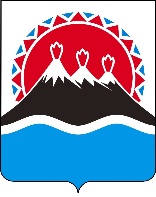 [Дата регистрации]№[Номер документа]О признании утратившими силу отдельных приказов Министерства сельского хозяйства, пищевой и перерабатывающей промышленности Камчатского края МинистрМинистр[горизонтальный штамп подписи 1][горизонтальный штамп подписи 1]В.П. Черныш